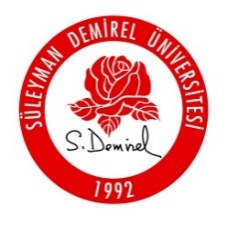 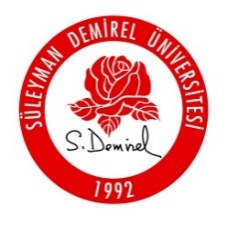 I - ÖĞRENCİ BİLGİLERİI - ÖĞRENCİ BİLGİLERİAd SOYADNumaraProje BaşlığıDanışmanıSüleyman Demirel Üniversitesi Mühendislik Fakültesi Maden Mühendisliği Bölümünde 20…/20…  Güz/Bahar yarıyılında yukarıda adı geçen öğrencinin dönem boyunca yaptığı çalışma sonucunda posterini SUNULABİLİR               SUNULAMAZolduğuna karar verilmiştir.Süleyman Demirel Üniversitesi Mühendislik Fakültesi Maden Mühendisliği Bölümünde 20…/20…  Güz/Bahar yarıyılında yukarıda adı geçen öğrencinin dönem boyunca yaptığı çalışma sonucunda posterini SUNULABİLİR               SUNULAMAZolduğuna karar verilmiştir.…./…./…….DANIŞMAN…./…./…….DANIŞMAN